Ответы:
Аист, тост, бюст, рост, жест, куст, лист, мост.ПОДБЕРИ СЛОВАПОДБЕРИ СЛОВАПОДБЕРИ СЛОВАЗаполните пропуски буквами так, чтобы получилось восемь слов (имен существительных), оканчивающихся на «ст»Заполните пропуски буквами так, чтобы получилось восемь слов (имен существительных), оканчивающихся на «ст»Заполните пропуски буквами так, чтобы получилось восемь слов (имен существительных), оканчивающихся на «ст»Заполните пропуски буквами так, чтобы получилось восемь слов (имен существительных), оканчивающихся на «ст»______________________ст______________________ст______________________ст______________________ст______________________ст______________________ст______________________ст______________________стБольше игр на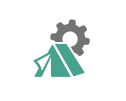 campmaker.ru